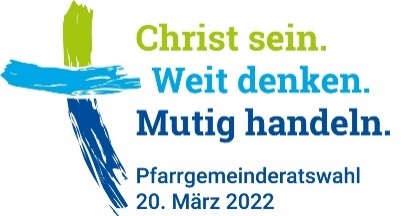 WAHLNIEDERSCHRIFTPrüfung und endgültige Feststellung des Wahlergebnisses(Gemäß § 7 Abs. 8 und § 13 der Wahlordnung für Gemeinderäte) bis spätestens 27.03.2022Die Wahl wurde am                     nach der Wahlordnung für Gemeinderäte
in den Muttersprachigen Katholischen Gemeinden durchgeführt.Ein Wahllokal befand sich hier:          
und war am Samstag von                     Uhr bis          Uhr 
und am Sonntag von                            Uhr bis          Uhr geöffnet.
Ein Wahllokal befand sich hier:          
und war am Samstag von                     Uhr bis          Uhr 
und am Sonntag von                            Uhr bis          Uhr geöffnet.Zahl der zu wählenden Gemeinderats-Mitglieder und der Kandidaten/innen
Es waren            Personen in den Gemeinderat zu wählen.
Es standen         Kandidaten/innen zur Wahl.Wahlbeteiligung
Zahl der wahlberechtigten Gemeindemitglieder               
Zahl der Wähler	/innen                                                      
Wahlbeteiligung in Relation zur Anzahl der Wahlberechtigten	        %Zahl der abgegebenen Stimmzettel(Alle abgegebenen Stimmzettel sowie das Wählerverzeichnis – gedrucktes Wählerverzeichnis des kirchlichen
Meldewesens + Ergänzendes Wählerverzeichnis – gehören zu den Wahlunterlagen und sind 10 Jahre im Gemeindearchiv aufzubewahren. Die für ungültig erklärten Stimmzettel sind dabei besonders zu kennzeichnen und in einem eigenen Umschlag o. ä. aufzubewahren. Die Wahlniederschrift ist dauerhaft aufzubewahren.)Prüfung und endgültige Feststellung des Wahlergebnisses (nach § 7 Abs. 8 und § 13 Abs. 2 der Wahlordnung für Gemeinderäte)
Einwände aus dem Wahlausschuss gegen das endgültige Wahlergebnis: 
	Wenn „ja“, Begründung der Einwände:Die Richtigkeit der Niederschrift und der Feststellung des endgültigen Wahlergebnisses wird durch die nachfolgenden Unterschriften bescheinigt.Reihenfolge der Kandidaten/innen nach Zahl der erhaltenen StimmenWenn bei Stimmengleichheit das Los entscheiden musste, bei dem / der entsprechenden 
Kandidaten/in erwähnen!Die Einspruchsfrist gegen das Wahlergebnis besteht vom 27. März bis zum 03. April 2022
(schriftlich beim Wahlausschuss über das Büro der Muttersprachigen Gemeinde).Einsprüche nach § 14 Abs. 2 der Wahlordnung sind mit einer Stellungnahme des Wahlausschusses der Schiedsstelle des Diözesanrats zur Entscheidung vorzulegen (§ 7 Abs. 10 der Wahlordnung und § 15 der Satzung für
Gemeinderäte).Werden keine Einsprüche erhoben (§14 Abs. 3 Wahlordnung), sind die oben aufgeführten Kandidaten/innen
Nr.        bis Nr.        Mitglieder im Gemeinderat. Die übrigen Gewählten sind Ersatzmitglieder.Muttersprachige
Gemeinde:Insgesamt:Davon gültig:Ungültig:Ort, DatumVorsitzende/r WahlausschussStellvertreter/inSchriftführer/inNr.Name, VornameStimmen